MARKETING CAREER CLUSTER DESIGNMarketing Pathway – CIP Code 52.1402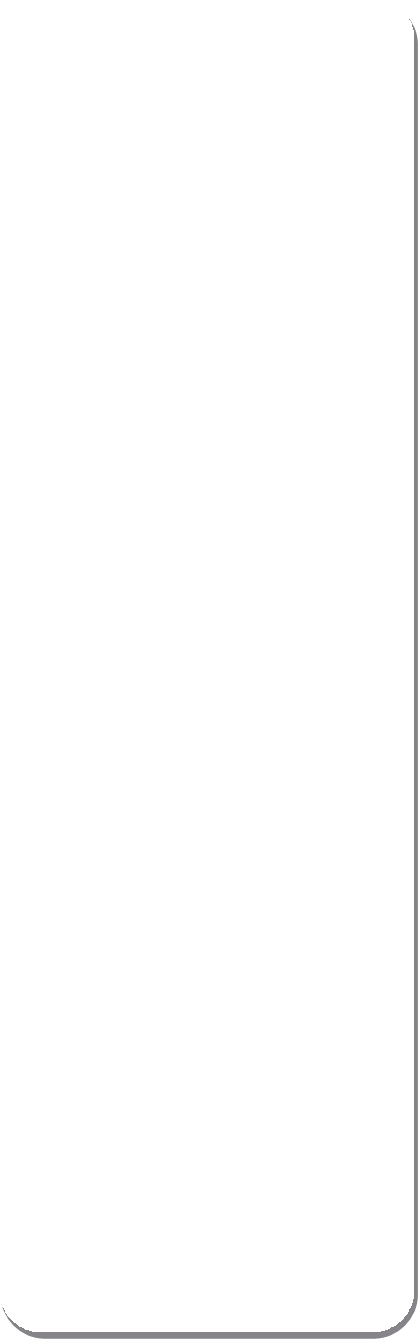 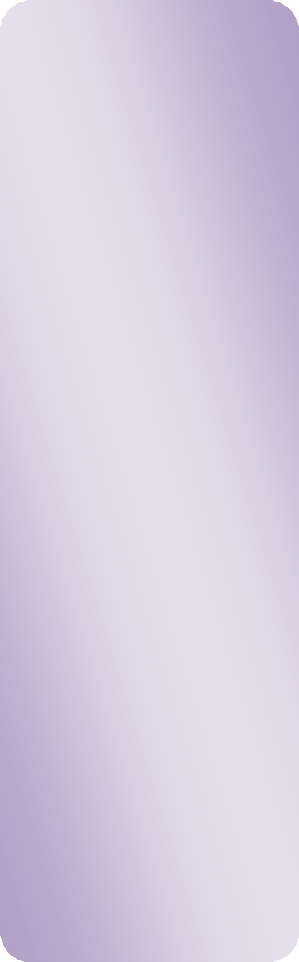 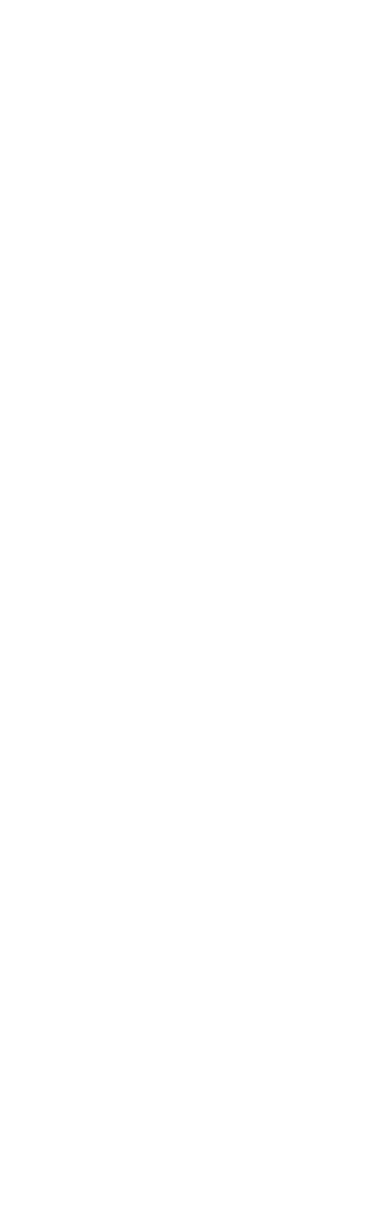 *Business Essentials	12050	.5 creditTechnical Supportive Courses (Optional)*Marketing Applications	a	35300	1 creditApplication Supportive Courses (Optional)* - Required for pathway approval and used for assessing mastery of knowledge of marketing completers** - Course is not required for pathway approval, but strongly recommended by external review committee and KACCTEa - Marketing Completer Assessment - Course aligns directly with MBA Research's 2-Credit Standard Marketing Program of  Study ExamKANSAS STATE CAREER CLUSTER COMPETENCY PROFILE	MARKETING CLUSTERMARKETING PATHWAY (C.I.P. 52.1402)STUDENT 	Rating Scale:4 - Exemplary Achievement 3 - Proficient Achievement 2 - Limited Achievement1  - Inadequate Achievement 0 - No Exposure4 3 2 1 0  1.  Act as a responsible andcontributing citizen and employee4 3 2 1 0   2.  Apply appropriate academic and technical skills4 3 2 1 0  3.  Attend to personal health and4 3 2 1 0 12.  Work productively in teamswhile using cultural/global competenceCCTC MARKETING STANDARDS (To beSelect, monitor and manage sales and distribution channels Determine and adjust prices to maximize return while maintaining customer perception of value4 3 2 1 0  8.  Obtain, develop, maintain andimprove a product or service mix in response to marketfinancial well-being	taught throughout the pathway)4 3 2 1 0  1.  Describe the impact ofeconomics, economics systems and entrepreneurship on marketing4 3 2 1 0  9.opportunitiesCommunicate information about products, services, images and/or ideas to achieve a desired outcome4 3 2 1 0  2.  Implement marketing research toobtain and evaluate information for the creation of a marketing4 3 2 1 0 10.  Use marketing strategies andprocesses to determine and meet client needs and wants4 3 2 1 0  3.planPlan, monitor, manage and maintain the use of financial resources for marketing activities4 3 2 1 0 11.Apply techniques and strategies toconvey ideas and information through marketing communications4 3 2 1 0  4.  Plan, monitor and manage theday-to-day activities required forcontinued marketing business4 3 2 1 0 12.  Plan, manage and monitor day-to-day activities of marketing communications operations4 3 2 1 0  5.operationsDescribe career opportunities and the means to achieve those4 3 2 1 0 13.Access, evaluate and disseminate information to enhance marketing decision-making processes4 3 2 1 0 10. Plan education and career pathaligned to personal goalsopportunities in each of the Marketing Career Pathways- 2 -4 3 2 1 0 14.  Obtain, develop, maintain andimprove a marketing communications product orservice mix to respond to market opportunities4 3 2 1 0  15. Communicate information about products, services, images and/or ideas to achieve a desired outcome4 3 2 1 0 16.  Plan, organize and leadmarketing staff to achieve business goals4 3 2 1 0 17.  Plan, manage and monitor day-to-day marketing management operations4 3 2 1 0 18.  Plan, manage and organize tomeet the requirements of the marketing plan4 3 2 1 0 19.  Access, evaluate and disseminate information to aid in making4 3 2 1 0 20.  Determine and adjust prices tomaximize return and meet customers' perceptions of value4 3 2 1 0 21.  Obtain, develop, maintain andopportunities4 3 2 1 0 22. Communicate information about products, services, images and/or ideas4 3 2 1 0 23.  Plan, organize and manage day-to-day marketing research activities4 3 2 1 0  24.  Design and conduct researchactivities to facilitate marketing business decisions4 3 2 1 0 25.  Use information systems andtools to make marketing research decisions4 3 2 1 0 26.  Plan, organize and leadmerchandising staff to enhance selling and merchandising skills4 3 2 1 0 27.  Plan, manage and monitor day-to-day merchandising activities 4 3 2 1 0 28.  Move, store, locate and/ortransfer ownership of retail goodsand services4 3 2 1 0 29.  Access, evaluate and disseminate marketing information to facilitate merchandising decisions and activities4 3 2 1 0 30.  Determine and adjust prices tomaximize return and meet customers' perceptions of value4 3 2 1 0 31.  Obtain, develop, maintain andimprove a product or service mix to respond to market opportunities4 3 2 1 0 32. Communicate information about retail products, services, images and/or ideas4 3 2 1 0 33.  Create and managemerchandising activities that provide for client needs and4 3 2 1 0 34.  Access, evaluate and disseminate sales information4 3 2 1 0 35.  Apply sales techniques to meetclient needs and wantsINTRODUCTORY COURSE12050-BUSINESS ESSENTIALS (.5 Credit)(Required for pathway approval)4 3 2 1 0  4.  Analyze cost/profit relationshipsto guide business decision- making.4 3 2 1 0  5.  Describe the purpose and origin of business within the United States.4 3 2 1 0  6.  Analyze the history andimportance of trade within a global marketplace.4 3 2 1 0  7.  Apply verbal skills whenobtaining and conveying information.4 3 2 1 0  8.  Compose internal and externalmulti-paragraph documents clearly, succinctly, and accurately to convey and obtain information4 3 2 1 0  9.  Prepare oral presentations toprovide information for specific purposes and audiences.4 3 2 1 0 10.  Describe the nature of legallybinding business contracts.4 3 2 1 0 11.  Identify regulatory agencies and regulatory legislation.4 3 2 1 0 12.  Identify types of business ownership.4 3 2 1 0 13.  Perform customer serviceactivities to support customer relationships and encourage repeat business.4 3 2 1 0 14.  Utilize technology to facilitatecustomer relationship management.4 3 2 1 0 15.  Demonstrate managerial and business ethics.4 3 2 1 0 16.  Develop personal traits andbehaviors to foster career advancement.4 3 2 1 0 17.  Analyze entrepreneur careers to determine careers of interest.4 3 2 1 0 18. Compare individual’s abilities,interests, and attitudes with those associated with entrepreneurial success to determine the match between the two.4 3 2 1 0 19.  Analyze how propermanagement of personal finance relates with maintaining business financial efficiency.4 3 2 1 0 20.  Define the accounting equationand how accounting can assist in maintaining financial solvency.4 3 2 1 0 21. Use information technology tools to manage and perform work responsibilities.4 3 2 1 0 22.  Prepare simple documents andother business communications. 4 3 2 1 0 23.  Understand marketing's role andfunction in business to facilitate economic exchanges with customers.30. Demonstrate project management skills.31. Demonstrate employability/career success skills.12164 – PRINCIPLES OF MARKETING(1 credit) (Required for pathway approval)4 3 2 1 0  17. Explain the relationship between  
               customer service and channel 
                 management4 3 2 1 0 18. Explain the nature of channels of distribution4 3 2 1 0 19.  Describe the use of technology in the channel management function4 3 2 1 0 20. Explain legal considerations inchannel management4 3 2 1 0 21.  Describe ethical considerations in channel management4 3 2 1 0 22.  Describe the need for marketing information4 3 2 1 0  23.  Identify information monitoredfor marketing decision making 4 3 2 1 0 24. Explain the nature and scope ofthe marketing information management function4 3 2 1 0 25. Explain the role of ethics inmarketing-information4 3 2 1 0 24.Explain marketing and its	management4 3 2 1 0 25.importance in global economy. Describe marketing functionsand related activities.complaints4 3 2 1 0 11.  Identify company’s brand4 3 2 1 026.  Describe the use of technology in the marketing-information management function4 3 2 1 0 26.  Develop personal traits andbehaviors to foster career advancement.4 3 2 1 0 27. Identify the impact business haspromise4 3 2 1 0 12. Determine ways of reinforcingthe company’s image through employee performance4 3 2 1 0 27. Describe the regulation ofmarketing-information management4 3 2 1 0 28. Explain the nature of marketingon local communities.	4 3 2 1 0 13.4 3 2 1 0 28. List the standards andqualifications that must be met in	4 3 2 1 0  14. order for entering a businessExplain marketing and itsimportance in a global economy Describe marketing functions and related activitiesresearch4 3 2 1 0 29.career.Utilize critical thinking and4 3 2 1 0 15.Explain employment opportunities in marketingdecision-making skills to exhibitqualifications to a potential employer.4 3 2 1 0 16. Explain the nature and scope ofchannel management4 3 2 1 0 31. Describe options businesses useto obtain marketing-research data (i.e., primary and secondary research)4 3 2 1 0  32.  Discuss the nature of samplingplans4 3 2 1 0 33.  Describe data-collection methods (e.g., observations, mail, telephone, Internet, discussion groups, interviews, scanners)4 3 2 1 0 34. Explain characteristics ofeffective data-collection instruments4 3 2 1 0  35. Explain techniques forprocessing marketing information 4 3 2 1 0 36. Explain the use of descriptivestatistics in marketing decision- making4 3 2 1 0 37. Explain the concept of marketing strategies4 3 2 1 0  38. Explain the concept of marketand market identification4 3 2 1 0 39. Explain the nature and scope of the pricing function4 3 2 1 0 40. Describe the role of business ethics in pricing4 3 2 1 0 41. Explain the use of technology in the pricing function4 3 2 1 0 42. Explain legal considerations forpricing4 3 2 1 0 43. Explain factors affecting pricing decisions4 3 2 1 0 44. Explain the nature and scope of the product/service management function4 3 2 1 0 45.  Identify the impact of productlife cycles on marketing decisions4 3 2 1 0 46. Describe the use of technologyin the product/service management function4 3 2 1 0 47. Explain business ethics inproduct/service management4 3 2 1 0 48. Describe the uses of grades andstandards in marketing 4 3 2 1 0 49. Explain warranties andguarantees4 3 2 1 0 50.  Identify consumer protectionprovisions of appropriate agencies4 3 2 1 0 51. Explain the concept of productmix4 3 2 1 0 52.  Describe factors used bymarketers to position products/services4 3 2 1 0 53. Explain the nature ofproduct/service branding4 3 2 1 0 54. Explain the nature of corporatebranding4 3 2 1 0 55. Explain the role of promotion as a marketing function4 3 2 1 0 56. Explain the types of promotion4 3 2 1 0 57.  Identify the elements of thepromotional mix4 3 2 1 0 58.  Describe the use of businessethics in promotion4 3 2 1 0  59.  Describe the use of technologyin the promotion function 4 3 2 1 0 60. Describe the regulation ofpromotion4 3 2 1 0 61. Explain types of advertisingmedia4 3 2 1 0  62.  Describe word of mouth channels used to communicate with targeted audiences4 3 2 1 0 63. Explain the nature of directmarketing channels4 3 2 1 0 64.  Identify communications channels used in sales promotion4 3 2 1 0  65. Explain communicationschannels used in public-relations activities4 3 2 1 0 66. Explain the nature and scope of the selling function4 3 2 1 0 67. Explain the role of customerservice as a component of selling relationships4 3 2 1 0  68. Explain key factors in building a clientele4 3 2 1 0 69. Explain company selling policies4 3 2 1 0 70. Explain business ethics in selling4 3 2 1 0  71.  Describe the use of technology in the selling function4 3 2 1 0 72.  Describe the nature of sellingregulations4 3 2 1 0 73.  Acquire product information for use in selling4 3 2 1 0  74.  Analyze product information to identify product features and benefits4 3 2 1 0 75. Explain the selling process4 3 2 1 0 76. Establish relationship withclient/customer4 3 2 1 0  77.  Determine customer/client needs4 3 2 1 0 78. Recommend specific product4 3 2 1 0 79. Calculate miscellaneous charges12104 – ACCOUNTING (1 credit)4 3 2 1 0  1. Classify-record-and summarizefinancial data4 3 2 1 0  2.  Discuss the nature of theaccounting cycle4 3 2 1 0 3.  Demonstrate the effects oftransactions on the accounting equation4 3 2 1 0  4.  Prepare a chart of accounts4 3 2 1 0 5.  Use T accounts4 3 2 1 0  6. Record transactions in a generaljournal4 3 2 1 0  7.  Post journal entries to general ledger accounts4 3 2 1 0  8.  Prepare a trial balance4 3 2 1 0 9. Journalize and post adjustingentries4 3 2 1 0 10. Journalize and post closingentries4 3 2 1 0 11.  Prepare a post-closing trialbalance4 3 2 1 0 12.  Prepare work sheets4 3 2 1 0 13.  Discuss the nature of annualreports4 3 2 1 0 14.  Discuss the use of financialratios in accounting4 3 2 1 0 15.  Determine business liquidity4 3 2 1 0 16. Calculate business profitability4 3 2 1 0 17. Prepare income statements4 3 2 1 0 18.  Prepare balance sheets4 3 2 1 0 19.  Maintain cash controls4 3 2 1 0 20.  Prove cash4 3 2 1 0 21. Journalize/post entries toestablish and replenish petty cash 4 3 2 1 0 22. Journalize/post entries related tobanking activities4 3 2 1 0 23. Explain the benefits of electronic funds transfer4 3 2 1 0 24.  Prepare bank deposits4 3 2 1 0 25.  Prepare purchase requisitions4 3 2 1 0 26.  Prepare purchase orders4 3 2 1 0 27. Prepare sales slips4 3 2 1 0 28.  Prepare invoices4 3 2 1 0 29. Explain the nature of specialjournals4 3 2 1 0 30.  Record transactions in specialjournals4 3 2 1 0 31. Explain the nature of accountspayable4 3 2 1 0 32. Maintain a vendor file4 3 2 1 0 33.  Analyze purchase transactions4 3 2 1 0 34.  Post to an accounts payablesubsidiary ledger4 3 2 1 0 35.  Prepare a credit memorandumfor returned goods4 3 2 1 0 36.  Process invoices for payment4 3 2 1 0 37. Process accounts payable checks4 3 2 1 0 38.  Prepare an accounts payableschedule4 3 2 1 0 39. Explain the nature of accountsreceivable4 3 2 1 0 40.  Maintain a customer file foraccounts receivable4 3 2 1 0 41. Analyze sales transactions4 3 2 1 0 42.  Post to an accounts receivable subsidiary ledger4 3 2 1 0 43.  Process sales orders and invoices4 3 2 1 0 44.  Process sales returns and allowances4 3 2 1 0 45.  Process customer payments4 3 2 1 0 46. Prepare customer statements4 3 2 1 0 47. Process uncollectible accounts4 3 2 1 0 48.  Prepare an accounts receivableschedule4 3 2 1 0 49. Determine uncollectibleaccounts receivable4 3 2 1 0 50.  Record inventory usage Process4 3 2 1 0 51.  Record invoice of inventoryProcess4 3 2 1 0 52.  Record results of inventoryProcess4 3 2 1 0 53.  Record inventory adjustments4 3 2 1 0 54.  Determine the cost of inventory4 3 2 1 0 55.  Calculate time cards4 3 2 1 0 56.  Maintain employee earningsrecords4 3 2 1 0 57. Calculate employee earnings -e.g. gross earnings - net pay 4 3 2 1 0 58. Calculate employee-paidwithholdings4 3 2 1 0 59.  Prepare a payroll register4 3 2 1 0 60. Record the payroll in the general journal4 3 2 1 0 61. Complete payroll tax expenseforms4 3 2 1 0 62.  Prepare federal-state-and local payroll tax reports4 3 2 1 0 63.  Analyze a partnership agreement4 3 2 1 0 64.  Allocate profits and losses to the partners4 3 2 1 0 65. Prepare a statement of partners'equities4 3 2 1 0 66.  Prepare a balance sheet for apartnership4 3 2 1 0 67. Explain the nature of specialjournals4 3 2 1 0 68.  Record transactions in specialjournals4 3 2 1 0 69. Explain the nature of accountspayable4 3 2 1 0 70. Maintain a vendor file4 3 2 1 0 71.  Analyze purchase transactions4 3 2 1 0 72.  Post to an accounts payablesubsidiary ledger4 3 2 1 0 73.  Prepare a credit memorandumfor returned goods4 3 2 1 0 74.  Process invoices for payment4 3 2 1 0 75. Process accounts payable checks4 3 2 1 0 76.  Prepare an accounts payableschedule4 3 2 1 0 77. Explain the nature of accountsreceivable4 3 2 1 0 78.  Maintain a customer file foraccounts receivable4 3 2 1 0 79. Analyze sales transactions4 3 2 1 0 80.  Post to an accounts receivable subsidiary ledger4 3 2 1 0 81.  Process sales orders and invoices4 3 2 1 0 96.  Describe Generally AcceptedAccounting Principles – GAAP12052 – BUSINESS MANAGEMENT (.5 credit)4 3 2 1 0  1.  Perform data analysis to makebusiness decisionsAchievable, Realistic, Time bound4 3 2 1 0  9.  Develop a foundational knowledge 
                     of accounting to understand its 
                      nature and scope4 3 2 1 0 10.  Describe the role and function of
                      human resources management4 3 2 1 0 11.  Manage business risks to protect a
                      business's financial well- being4 3 2 1 0 12.  Assess needed safety 
                       policies/procedures to ensure
                       protection of employees
4 3 2 1 0 13.  Analyze and exhibit leadership
                       traits and their various roles within
                       organizations (e.g.12105 – BUSINESS ECONOMICS (.5credit) (KBOR Qualified Admissions – Social Science)4 3 2 1 0 12.  Illustrate and explain thepressures on a market price to increase or decrease4 3 2 1 0 17. Explain revenues (e.g., totalrevenue and marginal revenue's)10202 – COMPUTER GRAPHICS (1credit)4 3 2 1 0 19. Explain the need for regularbackup procedures4 3 2 1 0 27.  Define inflation4 3 2 1 0 28. Define Unemployment4 3 2 1 0 29. Explain the role and function ofpublic finance4 3 2 1 0 30. Incorporate economic decisionskills in identifying a career path4 3 2 1 0 14.  Produce or acquire graphicscontent4 3 2 1 0 15. Differentiate between copyrightand trademarks4 3 2 1 0 16.  Define scope of work to achieve individual and group goals4 3 2 1 0 17.  Use available reference tools asappropriate4 3 2 1 0 18. Explain the key functions andapplications of software4 3 2 1 0 11. Explore strategies for optimizing search engine advertising4 3 2 1 0 12.  Discuss fundamental principlesInternet based search engines4 3 2 1 0 13. Describe the purpose of Internet based search engines4 3 2 1 0 14. Recognize search engine toolsand analytics available for businesses4 3 2 1 0 15. Explain the methods used in email marketing4 3 2 1 0 16.  Describe the role of emailmarketing in the promotional plan4 3 2 1 0 17. Summarize the general principles of how email campaigns work4 3 2 1 0 18.  Identify email marketingmediums: traditional, new and experimental4 3 2 1 0 19. Describe the role of web siteanalytics as a marketing function 4 3 2 1 0 20.  Discuss how a web site's analyticdata is collected and used in the4 3 2 1 0 31. Explain career opportunities in digital marketing4 3 2 1 0 32. Evaluate career advancementactivities in digital marketing to enhance professional development4 3 2 1 0 33. Illustrate the services ofprofessional organizations in digital marketing12053 – ENTREPRENEURSHIP (.5 credit)4 3 2 1 0  9.   Identify types of business ownership4 3 2 1 0 10.  Demonstrate understanding ofmanagerial and business ethics 4 3 2 1 0 11.  Analyze and defineentrepreneurship4 3 2 1 0 12. Expound on the importance ofentrepreneurship on market economies4 3 2 1 0 13. Explain characteristics of anentrepreneur as it relates to personal assessment and4 3 2 1 0 21.  Understand marketing's role and function in business to facilitate economic exchanges with customers4 3 2 1 0 22.  Analyze the role of marketingresearch in constructing a small business management model4 3 2 1 0 23.  Identify and explain primary 
                      and secondary market research.  4 3 2 1 0 24.  Describe marketing functionsand related activities4 3 2 1 0 25.  Describe the components andpurpose of a business plan 4 3 2 1 0 26. Examine and explain thecomponents and purpose of a financial plan for a business4 3 2 1 0 27.  Identify and evaluate a localentrepreneurial venture/business 4 3 2 1 0 28. Develop organizational skills toimprove efficiency4 3 2 1 0 29.  Identify and explain expensecontrol strategies to enhance the financial well being of a business4 3 2 1 0 30.  Give explanation on howentrepreneurs incorporate accounting in making business                              decisions4 3 2 1 0 31.    Understand the need for proper                        Financial and money   11154 – GRAPHIC DESIGN (1 credit)   4 3 2 1 0 1.  Determine client’s needs and                        expected outcomes4 3 2 1 0 2.  Determine purpose of the digitalcommunication project 4 3 2 1 0 3.  Determine the digitalcommunication elements to be used4 3 2 1 0 4.  Determine the target audience4 3 2 1 0  5. Create and produce content4 3 2 1 0 6.  Create and refine design concepts4 3 2 1 0  7.  Alter digitized images using animage manipulation program 4 3 2 1 0  8.  Apply color theory to selectappropriate colors4 3 2 1 0  9.  Apply knowledge of typography4 3 2 1 0 10.  Apply principles and elements of design4 3 2 1 0 11. Create and/or implement thelook and feel of the product 4 3 2 1 0 12. Create graphical images4 3 2 1 0 13. Evaluate visual appeal4 3 2 1 0 14. Differentiate between copyrightand trademarks4 3 2 1 0 15.  Define scope of work to achieve individual and group goals4 3 2 1 0 16.  Use available reference tools asappropriate4 3 2 1 0 5. Explore ethical considerations and tensions related to the practice of advertising4 3 2 1 0  6. Examine how culture influences global advertising4 3 2 1 0 7.  Recognize some of the social and ethical implications of advertising4 3 2 1 0 8.  Discuss the basic economic impact of advertising4 3 2 1 0  9.  Define state and federal lawsgoverning advertising practices 4 3 2 1 0 10. Explore ethical considerationsand tensions related to the practice of advertising4 3 2 1 0 11. Examine how culture influences global advertising4 3 2 1 0 12.  Discuss fundamental legalprinciples that pertain to advertising (e.g., remedies, unfair competition, deceptive acts, deceptive practices, puffing, ambush marketing, Federal Trade Commission, etc.)4 3 2 1 0 13. Describe the purpose (e.g., nature, characteristics, process, etc.) of advertising contracts4 3 2 1 0 14. Recognize some of the forms ofadvertising regulation4 3 2 1 0 15. Explain the methods used in4 3 2 1 0 18. Summarize the general principles of how advertising campaignsenhance professional development12163 – SPORTS / ENTERTAINMENTMARKETING (.5 credit)4 3 2 1 0 15. Explain the significance of fund- raising activities in sports and entertainment marketing4 3 2 1 0 16. Describe the public relationsimpact of fund-raising activities in sports and entertainment marketing4 3 2 1 0 17. Explain methods of advertisingsports and entertainment events 4 3 2 1 0 18.  Discuss the advantages anddisadvantages of advertising methods used in sports and entertainment marketing4 3 2 1 0 19.  Discuss challenges of marketing special events and certain types of sports: i.e. Olympics, Women’s Athletics, and Special Olympics4 3 2 1 0 20.  Identify sports marketing strategies4 3 2 1 0 21. Understand the role of sportsagents4 3 2 1 0 22.  Describe the distribution process for sports teams and organizations4 3 2 1 0 23.  Discuss the relationship between a  player’s ethical behavior and promotional value4 3 2 1 0 27. Discuss how sponsors invest insports teams and entertainment 4 3 2 1 0 28.  Identify the benefits of sports(team sponsor) and entertainment sponsorships4 3 2 1 0 29.  Discuss the role of television insports and entertainment sponsorships (scheduling)4 3 2 1 0 30. Define prohibited sponsorship4 3 2 1 0 31. List ways to balance obligationsto fans, sponsors, and sports/entertainment governing bodies4 3 2 1 0 32. Define endorsements4 3 2 1 0 33. Discuss the restrictions on endorsements4 3 2 1 0 34.  Identify the benefits of licensing to a team or entertainment organization4 3 2 1 0 35. Describe a successful sports and entertainment licensee4 3 2 1 0 36.  Discuss the importance ofmarketing research4 3 2 1 0 37.  Discuss the importance ofbrand/license protection10201 – WEB PAGE DESIGN (1 credit)motion graphics, web software programs4 3 2 1 0  5.  Identify how different user agents (browsers, devices) affect the digital communication product4 3 2 1 0  6. Create and produce content4 3 2 1 0 7.  Create and refine design concepts4 3 2 1 0 8.  Identify, utilize and createreusable components4 3 2 1 0  9.  Apply color theory to selectappropriate colors4 3 2 1 0 10.  Apply knowledge of typography4 3 2 1 0 11.  Apply principles and elements of design4 3 2 1 0 12. Evaluate visual appeal4 3 2 1 0 13. Demonstrate knowledge of basic web application security4 3 2 1 0 14. Demonstrate knowledge ofHTML, XHTML, and CSS4 3 2 1 0 15. Explain importance of webstandards4 3 2 1 0 16. Demonstrate knowledge of Web2.04 3 2 1 0 17. Explain the importance of ethical behaviors and legal issues4 3 2 1 0 18. Demonstrate knowledge of howto use a scripting language to program a site4 3 2 1 0 24. Explain the features andfunctions of Web browsing software4 3 2 1 0 25. Explain the features andfunctions of Web page design software4 3 2 1 0 26. Compare and contrast clients and servers4 3 2 1 0 27. Describe how bandwidth affects data transmission and on-screen imageAPPLICATION COURSES4 3 2 1 0 12. Explain the concept of GrossDomestic Product4 3 2 1 0 13. Discuss the impact of a nation’sunemployment rates4 3 2 1 0 14. Explain the economic impact ofinterest-rate fluctuations 4 3 2 1 0 15.  Determine the impact ofbusiness cycles on business activities4 3 2 1 0 16. Explain the nature of globaltrade4 3 2 1 0 17.  Describe the determinants ofexchange rates and their effects on the domestic economyresults (e.g., influencing consumer buying behavior, gaining market share, etc.)4 3 2 1 0 31. Use time-management skills4 3 2 1 0 32.  Demonstrate appropriate creativity4 3 2 1 0 33. Coordinate channel management with other marketing activities4 3 2 1 0 34. Explain the nature of channel-member relationships4 3 2 1 0 35. Explain techniques for processing marketing data4 3 2 1 0 36. Explain the use of descriptivestatistics in marketing decision4 3 2 1 0 45.  Describe the nature of productbundling4 3 2 1 0 46.  Describe factors used bybusinesses to position corporate brands4 3 2 1 0 47. Explain the components of advertisements4 3 2 1 0 48. Explain the importance ofcoordinating elements in advertisements4 3 2 1 0 49.  Identify types of public-relations activities4 3 2 1 0 50. Discuss internal and externalaudiences for public-relations activities4 3 2 1 0 51. Explain how businesses can usetrade-show/exposition participation to communicate with targeted audiences4 3 2 1 0 52. Explain considerations used toevaluate whether to participate in trade shows/expositions4 3 2 1 0 53. Explain the nature of apromotional plan4 3 2 1 0 54.  Coordinate activities in thepromotional mix4 3 2 1 0 55. Explain the impact of salescycles4 3 2 1 0 56. Differentiate between consumerand organizational buying behavior4 3 2 1 0 57.  Identify emerging trends for usein selling4 3 2 1 0 58. Discuss motivational theoriesthat impact buying behavior 4 3 2 1 0 59.  Prospect for customers4 3 2 1 0 60.  Qualify customers/clients4 3 2 1 0 61.  Conduct pre-visit research (e.g.,customer’s markets/products, customer’s competitors, and competitors’ offerings)4 3 2 1 0 62.  Book appointments withprospective clients4 3 2 1 0 63.  Prepare sales presentation4 3 2 1 0 64. Create a presentation softwarepackage to support sales presentation4 3 2 1 0 65.  Address needs of individual personalities4 3 2 1 0 66. Determine customer’s buyingmotives for use in selling4 3 2 1 0 67.  Facilitate customer/client buying decisions4 3 2 1 0 68. Assess customer/client needs4 3 2 1 0 69. Demonstrate product4 3 2 1 0 70.  Prescribe solution tocustomer/client needs4 3 2 1 0 71. Convert customer/clientobjections into selling points 4 3 2 1 0 72.  Close the sale4 3 2 1 0 73. Demonstrate suggestion selling4 3 2 1 0 74.  Negotiate sales terms4 3 2 1 0 75.  Maintain sales standards4 3 2 1 0 76.  Sell good/service/idea to individuals4 3 2 1 0 77.  Sell good/service/idea to groups4 3 2 1 0 78.  Process sales documentation12198 – MARKETING – Workplace Experience (.5 credit)4 3 2 1 0  1. Perform prescribed goals set forth in the Professional Learning Experience Plan (PLEP).4 3 2 1 0 2. Develop vocational competency enabling the student to enhance his/her employability and advancement in the marketing field.4 3 2 1 0  3. Develop good work habits and attitudes necessary to become a responsible employee at school and the work site.4 3 2 1 0 4. Develop vocational knowledge and technical skills related to current trends of industry and technology in the classroom and work site4 3 2 1 0 5. Assess abilities, interest, aptitudes, preferences, personalities, and attitudes in regards to a career choice.4 3 2 1 0  6.  Improve individual employment status and earnings and adapt to changing work environments.4 3 2 1 0  7. Create a portfolio or other means that display academic and technical skills learned through experience4 3 2 1 0  8. Interpret and apply standard workplace policies, rules and regulations related to safety, punctuality and dependability, responsibility and initiative, and accuracy to details4 3 2 1 0  9. Create and maintain effective and productive work relationships.12195 – INTEGRATED MARKETINGAPPLICATIONS (.5 credit)4 3 2 1 0 12.  Explain how to effectivelyincorporate video into multimedia4 3 2 1 0 13.  Identify strategies forprotecting business's web site 4 3 2 1 0 14.  Identify strategies to protectdata and on-line customer4 3 2 1 0 27. Participate in the design ofcollateral materials to promote special events4 3 2 1 0 28. Develop strategy for creating a special event4 3 2 1 0 29.  Setup cross-promotions4 3 2 1 0 30.  Develop a sales-promotion plan4 3 2 1 04 3 2 1 0Describe methods used to protect intellectual propertyUtilize Effective writing to4 3 2 1 0 15.transactionsExplain social media's impact on marketing communications4 3 2 1 0 31.4 3 2 1 0 32.Use past advertisements to aid in promotional planning Evaluate creative workconvey information	4 3 2 1 0 16.  Discuss types of digital	4 3 2 1 0 33. Prepare promotional budget4 3 2 1 0Apply ethics to onlinecommunicationsadvertising strategies used to achieve marketing goals4 3 2 1 0 34.Manage promotional allowances4 3 2 1 0Explain ways that technology	4 3 2 1 0 17. Evaluate targeted emails4 3 2 1 0 35.Develop promotional plan for a4 3 2 1 0  5.impacts marketingcommunicationsExplain the capabilities of tools used in web-site creation4 3 2 1 0 18.  Identify promotionalmessages--advertising and digital media that appeal to targeted markets4 3 2 1 0 36.businessProfessional Learning Experience:-Prepare a description of the4 3 2 1 0  6.Discuss considerations in using	4 3 2 1 0 19.mobile technology forpromotional activities	4 3 2 1 0 20.Evaluate direct-marketing copyIdentify effective advertisingorganization and -identify organizational promotional needs4 3 2 1 0  7. Create and maintain databasesof information for marketinglayouts using color-design- typography and graphics-Develop promotional/campaign objectivescommunications	4 3 2 1 0 21. Critique advertisements-Identify characteristics of4 3 2 1 04 3 2 1 0Demonstrate effective use ofaudio/visual aidesDescribe considerations in using databases in marketing communications4 3 2 1 0 22.4 3 2 1 0 23.Explain website-development processIdentify strategies for attracting targeted audience to websiteTarget Market (Discuss Primary and Secondary Markets)-Identify Schedule of Promotional Activities and Advertising Media Selected4 3 2 1 0 10.Demonstrate basic desktoppublishing functions to prepare promotional materials4 3 2 1 0 24. Describe technologies toimprove website ranking/positioning on search-Develop promotional/advertising budget-Develop schedules for4 3 2 1 0 11. Integrate software applicationsengines/directoriesadvertising and promotionalto prepare promotional	4 3 2 1 0 25. Create promotional signage	activitiesmaterials	4 3 2 1 0 26.  Collaborate in the design of	-Develop a detailed budget for slogans/taglines	the promotion-Identify benefits to the client	4 3 2 1 0 16.  Discuss the economic andsocial effects of marketing4 3 2 1 0 32.Describe current trends/issues in marketing communicationscommunications4 3 2 1 0 33. Develop customer/client profile35168 – MARKETING	4 3 2 1 0 17.  Analyze marketing	4 3 2 1 0 34.  Set price objectives forCOMMUNICATIONS (.5 credit)	communications in careers to	marketing communications4 3 2 1 0  1.  Make client presentations	determine careers of interest	services4 3 2 1 0  2.  Participate in problem-solving	4 3 2 1 0 18.  Conduct self-assessment of	4 3 2 1 0 35.  Calculate break-even point4 3 2 1 0  3.groupsConduct planning meetingsmarketing-communications skill set4 3 2 1 0 36. Explain the concept of"product" in marketing4 3 2 1 0  4.  Demonstrate strategic thinking	4 3 2 1 0 19.  Assess the services of	communications4 3 2 1 0Manage crisis in businessrelationshipsprofessional organizations in marketing communications4 3 2 1 0 37. Describe services offered by the marketing-communications4 3 2 1 0Estimate project costs	4 3 2 1 0 20. Analyze media research toolindustry4 3 2 1 0  7.  Set/monitor promotional budget	4 3 2 1 0 21.  Select appropriate research	4 3 2 1 0 38.  Generate marketing4 3 2 1 0  8.  Motivate members of a team	techniques	communications ideas4 3 2 1 0  9.  Promote innovation	4 3 2 1 0 22.  Determine advertising reach of	4 3 2 1 0 39.  Screen marketing4 3 2 1 0 10. Explain security considerationsin marketing communications	4 3 2 1 0 23.mediaRead media schedule	4 3 2 1 0 40.communications ideas Develop a creative concept4 3 2 1 0 11. Develop schedule formarketing communications assignments4 3 2 1 0 24.  Develop a media plan(including budget-media allocation-and timing of ads)4 3 2 1 0 41.4 3 2 1 0 42.Explain considerations affecting global promotionExplain the marketing-4 3 2 1 0 12. Develop action plan to carry	4 3 2 1 0 25.  Set media buying objectives	communications developmentout marketing communicationsassignment4 3 2 1 0 26.  Plan strategy to guide media-buying process	4 3 2 1 0 43.processEvaluate market opportunities4 3 2 1 0 13. Describe traits important to thesuccess of employees in4 3 2 1 0 27.Compare and contrast appropriate media outlets4 3 2 1 0 44.Explain the nature of promotional strategiesmarketing communications4 3 2 1 0 14. Describe employment4 3 2 1 0 28. Explain considerations inwebsite pricing4 3 2 1 0 45.Describe referral programs that can be used to buildopportunities in the marketing	4 3 2 1 0 29.Analyze consumer behaviorbrand/promote products4 3 2 1 0 15.communications industryExplain factors affecting the growth and development of the marketing communications4 3 2 1 0 30.4 3 2 1 0 31.Identify ways to segment markets for marketing communicationsDescribe the nature of target4 3 2 1 0 46.4 3 2 1 0 47.Explain the use of product placementDiscuss types of direct marketing strategiesindustrymarketing in marketing4 3 2 1 0 48. Explain the role of media incommunications	delivering direct marketing messages4 3 2 1 0 49. Identify promotional messages that appeal to targeted markets12166 – MARKETING MANAGEMENT (1credit)4 3 2 1 0 17. Determine current marketposition4 3 2 1 0 15. Analyze market needs and opportunities4 3 2 1 0 16. Anticipate market changesobjectives4 3 2 1 0 38.  Develop sales promotion planto achieve communications objectives4 3 2 1 0 39.  Develop publicrelations/publicity plan to achieve communications objectives4 3 2 1 0 40.  Understand design awarenessprinciples used in advertising layouts to be able to communicate needs to designers4 3 2 1 0 41. Discuss the use of illustrations in advertisements4 3 2 1 0 42. Discuss the nature oftypography4 3 2 1 0 43.  Describe effective advertisinglayouts4 3 2 1 0 44.  Identify types of drawingmedia4 3 2 1 0 45.  Explain the impact of colorharmonies on composition4 3 2 1 0 46.  Describe digital color concepts4 3 2 1 0 47.  Determine client needs andwants through planned, personalized communication4 3 2 1 0 48. Explain security considerations in marketing management4 3 2 1 0 49.  Participate in cross-functionalprojects4 3 2 1 0 50. Develop an operational plan of marketing activities/initiatives4 3 2 1 0 51.  Develop promotional items,graphics, letterhead, logos 4 3 2 1 0 52. Track invoices4 3 2 1 0 53.  Track marketing budgets4 3 2 1 0 54.  Adjust marketing budget inresponse to new market opportunities4 3 2 1 0 55.  Understand responsibilities inmarketing to demonstrate ethical/legal behavior4 3 2 1 0 56. Explain the need forprofessional and ethical standards in marketing4 3 2 1 0 57.  Explain the responsibility ofindividuals to apply ethical standards in marketing4 3 2 1 0 58.  Explain consequences ofunprofessional and/or unethical behavior in marketing4 3 2 1 0 59.  Discuss legal ramifications ofbreaching rules and regulations 4 3 2 1 0 60.  Explore the nature ofmarketing management4 3 2 1 0 61. Explore career opportunities in marketing management4 3 2 1 0 62.  Identify services ofprofessional organizations in marketing4 3 2 1 0 63.  Complete a job applicationportfolio4 3 2 1 0 64. Research on education neededto advance4 3 2 1 0 65. Develop departmental structure4 3 2 1 0 66.  Develop strategic marketing4 3 2 1 0 67.  Assess changes in pricestructure4 3 2 1 0 68. Analyze product needs and opportunities4 3 2 1 0 69.  Develop product searchmethods4 3 2 1 0 70. Monitor market innovation4 3 2 1 0 71.  Create a product/branddevelopment plan4 3 2 1 0 72.  Plan product/brand lifecycle4 3 2 1 0 73.  Develop new-product launchplan4 3 2 1 0 74. Coordinate product launches4 3 2 1 0 75. Evaluate product mix4 3 2 1 0 76.  Conduct product/brand audit4 3 2 1 0 77.  Professional LearningExperience:-communication skills - the ability to exchange information and ideas with others through writing, speaking, reading and listening-analytical skills - the ability to derive facts from data, findings from facts, conclusions from findings, and recommendations from conclusionscritical thinking/problem solving skillsproduction skills - the ability to take a concept from an idea to make it realteamwork - the ability to plan, organize and conduct a group projectthe ability to plan, implement, and evaluate group presentationspriorities/time management - the ability to determine priorities and manage time commitments and deadlinesunderstand the economic impact of marketing activities12196 – MARKETING RESEARCH (1credit)information management system4 3 2 1 0 29. Develop screener for qualitative marketing-research study4 3 2 1 0 52.  Use statistical softwaresystems4 3 2 1 0 53.  Interpret descriptive statisticsfor marketing decision making 4 3 2 1 0 54.  Interpret correlations4 3 2 1 0 55. Write executive summary of research report4 3 2 1 0 56.  Prepare and use presentationsoftware to support reports 4 3 2 1 0 57.  Present findings orally4 3 2 1 0 58.  Prepare written reports fordecision-making4 3 2 1 0 59.  Post marketing resultselectronically4 3 2 1 0 60. Determine price sensitivity4 3 2 1 0 61.  Predict demand patterns4 3 2 1 0 62.  Conduct demand analysis4 3 2 1 0 63. Display data in charts/graphsor in tables4 3 2 1 0 64.  Evaluate product usage4 3 2 1 0 65.  Analyze purchasing behavior4 3 2 1 0 66. Manage marketing information to facilitate product/service management decisions4 3 2 1 0 67.  Conduct product analysis4 3 2 1 0 68. Conduct customer-satisfactionstudies4 3 2 1 0 69.  Conduct service-quality studies4 3 2 1 0 70.  Identify new-productopportunities4 3 2 1 0 71.  Test product concepts4 3 2 1 0 72.  Design and conduct producttests4 3 2 1 0 73. Determine attitudes towardsproducts and brands4 3 2 1 0 74. Provide information to launchnew products4 3 2 1 0 75. Estimate repeat purchase rate4 3 2 1 0 76.  Estimate purchase cycle4 3 2 1 0 77.  Understand brand equity4 3 2 1 0 78. Estimate market share4 3 2 1 0 79.  Prepare trend analysis4 3 2 1 0 80. Monitor inventory data4 3 2 1 0 81.  Track cost data4 3 2 1 0 82.  Collect product quality data4 3 2 1 0 83. Conduct segmentation studiesto understand how to segment products4 3 2 1 0 84.  Track brand health4 3 2 1 0 85. Evaluate quality of marketing research studies4 3 2 1 0 86.  Measure the impact ofmarketing research4 3 2 1 0 87.  Suggest improvements tomarketing-research activities 4 3 2 1 0 88.  Research and applydemographics, psychographics, and geographics in developing a comprehensive marketing research plan4 3 2 1 0 89.  Develop and track consumertrends and buying habits4 3 2 1 0 90.  Develop a consumer profileusing demographic, psychographic, and geographic data4 3 2 1 0 91.  Understand impact on socialand virtual marketing on research process4 3 2 1 0 92.  Predict and understandconsumer buying trends4 3 2 1 0 93. Develop a comprehensivemarketing plan4 3 2 1 0 94. Present research project based upon client needs4 3 2 1 0 95.  Professional LearningExperience:Identify the business's customer profileDesign a marketing research study to determine spending patterns and trends of the customer baseConduct the marketing researchBased on the results of the research, develop a list of potential strategies that could be used to maintain/increase salesDevelop a plan to maintain/increase salesDevelop a budget for the proposed plan-Prepare a formal written presentation discussing the research findings and proposed planPrepare a presentation to describe the research findings and proposed plan*Principles of Marketinga121641 credit**Business Communications12009.5 creditAccounting121041 creditEntrepreneurship12053.5 creditBus. Management12052.5 creditGraphic Design05162/111541 creditBus. Economics12105.5 creditPrin. of Advertising12165.5 creditComp. Graphics102021 creditSports/Entertain. Mktg.12163.5 creditDigital Marketing35162.5 creditWeb Page Design102011 creditMktg.-Workplace Exp.12198.5 creditMarketing Mgmt.121661 creditIntegrated Mktg. App.12195.5 creditMarketing Research121961 creditMktg. Communications35168.5 credit4 3 2 1 0  80.  Process special orders4 3 2 1 0 81.  Process telephone orders4 3 2 1 0  80.  Process special orders4 3 2 1 0 81.  Process telephone orders4 3 2 1 0  80.  Process special orders4 3 2 1 0 81.  Process telephone orders4 3 2 1 0 13.Demonstrate proper error correction techniques4 3 2 1 0 31.Perform a self-evaluation to determine strengths and4 3 2 1 0 14.Write a letter requestingweaknessesadmission and scholarship4 3 2 1 0 32.Develop grooming and personal12009 – BUSINESS COMMUNICATIONS(.5 credit)12009 – BUSINESS COMMUNICATIONS(.5 credit)12009 – BUSINESS COMMUNICATIONS(.5 credit)4 3 2 1 0 15.informationRequest a room reservation or4 3 2 1 0 33.hygiene habitsDevelop a healthy self-esteemreply to such a request4 3 2 1 0 34.Describe the importance of the4 3 2 1 01.Define, spell, pronounce, and4 3 2 1 0 16.Ask for material to be sent orfollowing personal qualities:syllabicate frequently used andgrant or deny such a requesthonesty, loyalty, courtesy,business-related words4 3 2 1 0 17.Ask for credit, grant it, or deny itcooperation, alertness, ambition,4 3 2 1 02.Apply rules for plurals,4 3 2 1 0 18.Request a speaker for apunctuality, interest, involvement,possessives, prefixes, and wordconvention or meetingpatience, tact, confidence, senseendings4 3 2 1 0 19.Sell a service/product throughof humor,4 3 2 1 03.Demonstrate proficiency in thethe maildependability/reliability,use of a dictionary4 3 2 1 0 20.Write or answer a letter offlexibility, and initiative4 3 2 1 04.Demonstrate good sentencecomplaint4 3 2 1 0 35.Describe acceptable conduct instructure4 3 2 1 0 21.Prepare interofficethe following professional4 3 2 1 05.Demonstrate proficiency in thememorandumsrelationships: employee-use of punctuation.4 3 2 1 0 22.Identify the communicationsemployer, employee- coworker,4 3 2 1 06.Demonstrate proficiency in usingneeds of various types ofand employee-publicreference materialsbusinesses such as retailing,4 3 2 1 0 36.Research and report on various4 3 2 1 07.Demonstrate proficiency in usingmanufacturing, financial,business careerssoftware and hardwareservice, government,4 3 2 1 0 37.Prepare a résuméinstruction manualswholesaling, and distribution4 3 2 1 0 38.Compose and type employment-4 3 2 1 08.Use appropriate words, grammar,4 3 2 1 0 23.Use appropriate technologies torelated letters such as application,sentence construction, andcreate identified businessthank you, resignation, etc.punctuation in writtencorrespondence4 3 2 1 0 39.Complete an application formcommunications with customers,4 3 2 1 0 24.Key documents from longhand4 3 2 1 0 40.Demonstrate the techniques of acoworkers, and supervisorsor edited rough draftgood job interview4 3 2 1 09.Interpret, analyze, and confirm4 3 2 1 0 25.Proofread documents4 3 2 1 0 41.Prepare a computerizedwritten instructions or procedure4 3 2 1 0 26.Meet the standard of mailabilityspreadsheet to analyze and4 3 2 1 010.Operate communicationsfor all production workpresent dataequipment4 3 2 1 0 27.Prepare and deliver an oral4 3 2 1 0 42.Prepare graphic presentations of4 3 2 1 011.Compose and key error-freepresentationdata by computerelectronic mail messages4 3 2 1 0 28.Practice customer contact skills4 3 2 1 0 43.Incorporate graphic presentation4 3 2 1 012.Use dictionary and/or other4 3 2 1 0 29.Interpret, analyze, and confirmof data in a printed documentreference materials to produceverbal instructionserror-free documents4 3 2 1 0 30.Utilize listening skills4 3 2 1 0 82.Process sales returns andallowances4 3 2 1 02.Recognize how economicsystems influence environments contribute ideas; share in building
an organization; act as role4 3 2 1 0 83.Process customer paymentsinmodels to employees by adhering4 3 2 1 0 84.Prepare customer statementswhich businesses functionto company policies, procedures,4 3 2 1 0 85.Process uncollectible accounts4 3 2 1 03.Use knowledge regarding theand standards; promote the4 3 2 1 0 86.Prepare an accounts receivable scheduleimpact government has on businesses to make informedorganization’s vision; and mentorothers)4 3 2 1 0 87.Determine uncollectible accountseconomic decisions      4 3 2 1 0 14.Demonstrate, manage, obtain andreceivable4 3 2 1 04.Describe global trade's impact onprotect information through4 3 2 1 0 88.Explain the purpose of internalbusiness activitiesethical behavior in a business4 3 2 1 0 89.accounting controls Determine the components of4 3 2 1 05.Use economic indicators to detect economic trends andsetting to foster positive internal and externalinternal accounting controlconditionsinteractionsprocedures4 3 2 1 06.Demonstrate use of content,4 3 2 1 0 15.Describe the nature and scope of4 3 2 1 0 90.Maintain internal accountingtechnical concepts andbusiness laws and regulations4 3 2 1 0 91.controlsUtilize accounting technologyvocabulary when analyzing information and following4 3 2 1 0 16. Utilize career-advancement activities to enhance professional4 3 2 1 0 92.Integrate technology intodirectionsdevelopmentaccounting4 3 2 1 07.Employ verbal skills when      4 3 2 1 0 17.Acquire a foundational4 3 2 1 0 93.Describe careers in accountingobtaining and conveyingknowledge of information4 3 2 1 0 94.4 3 2 1 0 95.Explore accounting licensing and certification programsDiscuss the significance of4 3 2 1 0 8.informationWrite goals that meet appropriate4 3 2 1 0 18.management to understand its nature and scopeMaintain business records toresponsibility in accountingcriteria: Specific, Measurable,facilitate business operations 4 3 2 1 0 19. 4 3 2 1 0 20. 4 3 2 1 0 21. Acquire information to guide
 business decision-making4 3 2 1 05.Demonstrate an understanding of costs and benefits analysis by 4 3 2 1 0 19. 4 3 2 1 0 20. 4 3 2 1 0 21. Manage financial resources to.giving real-world examples which 4 3 2 1 0 19. 4 3 2 1 0 20. 4 3 2 1 0 21. maintain business solvencyproperly evaluate alternatives 4 3 2 1 0 19. 4 3 2 1 0 20. 4 3 2 1 0 21. Explain the role that business4 3 2 1 06.Establish a clear distinction 4 3 2 1 0 19. 4 3 2 1 0 20. 4 3 2 1 0 21. management has in contributingbetween absolute and to business successcomparative advantage 4 3 2 1 0 22. Manage purchasing activities to4 3 2 1 07.Illustrate examples of obtain the best service/productspecialization, recognizing the at the least costinterdependence it creates4 3 2 1 0 23. Manage quality-control4 3 2 1 08.List some advantages and processes to minimize errors anddisadvantages of market-oriented to expedite workfloweconomies as well as more 4 3 2 1 0 24.Explain the nature and scope ofdirected economies risk management practices4 3 2 1 09.Explain the role of price and other within a businessdeterminants of demand (e.g., 4 3 2 1 0 25. Explain the nature and scope ofincome, expectations, price of strategic management within arelated goods,…) business4 3 2 1 010.Define the role of price in 4 3 2 1 0 26. Demonstrate project   
 management skills4 3 2 1 011.influencing the quantity supplied Demonstrate an understanding4 3 2 1 0 27.Demonstrate employability/careerhow markets can be effective insuccess skillsallocating scarcity4 3 2 1 04 3 2 1 01.2.Describe how relative scarcityexists in all societiesGive real-world examples of4 3 2 1 0 13.Explain the role markets play incontinuing to respond in a dynamic economyeach type of scarce resource (e.g., Natural resources, labor, capital, entrepreneurs)4 3 2 1 0 14.Change non-price determinants of supply to illustrate shifts in a supply curve4 3 2 1 04 3 2 1 03.4.Identify examples of virtually unlimited wantsExplain the most valuable thing a4 3 2 1 0 15.4 3 2 1 0 16.Evaluate relationship between inputs and outputsUse expenditures (explicit costs)person gives up is his or her opportunity costalong with implicit costs (e.g., opportunity cost) in making profitmaximizing decisionsrole in making profit maximizing4 3 2 1 01.Demonstrate knowledge of theDemonstrate knowledge of theDemonstrate knowledge of theDemonstrate knowledge of thedecisionsbasic principles of motionbasic principles of motionbasic principles of motionbasic principles of motion4 3 2 1 0 18.Determine the price and outputgraphics	35162 – DIGITAL MARKETING (.5 credit)graphics	35162 – DIGITAL MARKETING (.5 credit)graphics	35162 – DIGITAL MARKETING (.5 credit)graphics	35162 – DIGITAL MARKETING (.5 credit)in profit maximizing analysis4 3 2 1 02.Demonstrate proficiency in the4 3 2 1 01.Explain why organizations use e-4 3 2 1 0 19.Explain the difference in pureuse of digital imagingcommercecompetition and imperfect4 3 2 1 03.Manipulate images, video, and4 3 2 1 02.Explain the concept of e-competitionmotion graphicscommerce4 3 2 1 0 20.Illustrate the role labor and other4 3 2 1 04.Create and refine design concepts4 3 2 1 03.Trace the history of e-commerceresource markets have on the4 3 2 1 05.Alter digitized images using anbusiness modelsdemand for the good or serviceimage manipulation program4 3 2 1 04.job functions and responsibilities4 3 2 1 0 21.Illustrate the role of self-interest4 3 2 1 06.Alter digitized video using aof those employed in e-commercein economic decisions by bothvideo manipulation program4 3 2 1 05.Explore ethical considerations andconsumers and producers4 3 2 1 07.Apply color theory to selecttensions related to e-commerce4 3 2 1 0 22.Explain the role of governmentappropriate colorsbusiness modelsin directing, controlling and4 3 2 1 08.Apply knowledge of typography4 3 2 1 06.Examine how culture influencesregulating market economies4 3 2 1 09.Apply principles and elements ofglobal e-commerce4 3 2 1 0 23. Explain the role and impact4 3 2 1 0 23. Explain the role and impactdesign4 3 2 1 07.Recognize some of the social andsaving has on building wealthsaving has on building wealth4 3 2 1 0 10.4 3 2 1 0 10.Create and/or implement theethical implications of e-4 3 2 1 0 24. Define money, explain the role of4 3 2 1 0 24. Define money, explain the role oflook and feel of a productcommercebanks and contrasting them withbanks and contrasting them with4 3 2 1 0 11.4 3 2 1 0 11.Create graphical images and/or4 3 2 1 08.Discuss the basic economic impactsecurity exchangessecurity exchangesor video elementsof e-commerce4 3 2 1 0 25. Explain the role and utilization4 3 2 1 0 25. Explain the role and utilization4 3 2 1 0 12.4 3 2 1 0 12.Enhance digital communication4 3 2 1 09.Define state and federal lawsof credit in a market economy 4of credit in a market economy 4presentation using agoverning e-commerce practices4 3 2 1 0 26.  Define Gross Domestic Product4 3 2 1 0 26.  Define Gross Domestic Productphotographic process4 3 2 1 010.Generalize the concept of search(GDP)(GDP)4 3 2 1 0 13.4 3 2 1 0 13.Evaluate visual appealengine optimization4 3 2 1 0 21.marketing functionIdentify how a web site's4 3 2 1 01.Solve mathematical problemsusing numbers and operations4 3 2 1 0 14.managementIdentify successful methods inanalytics and data are collected and used in the promotional mix4 3 2 1 02.Incorporate algebraic skills to make business decisionsdeveloping and assessing innovative business ideas4 3 2 1 0 22.4 3 2 1 0 23.Restate best practices in digital, graphical displays of information Discuss the impact on consumers4 3 2 1 03.Demonstrate an understanding of how basic economic concepts are utilized by an4 3 2 1 0 15.Give explanation on how entrepreneurs recognize marketplace opportunitiesfrom a company's digital presenceentrepreneur/small business owner4 3 2 1 0 16.Explain tools used by entrepreneurs for venture4 3 2 1 0 24.Explain the use of online forms and other digital tools to maximize premium brand awareness4 3 2 1 04 3 2 1 04.5.Explain and describe cost/benefit analysis as it explains cost-profit relationshipsExplain and demonstrate the4 3 2 1 0 17.planningExplain proper methods in assessing and calculating risk in developing a business venture4 3 2 1 0 25.Collect examples of each major types of online branding and present findings to class4 3 2 1 06.nature of effective communicationsDescribe methods in dealing with4 3 2 1 0 18.Describe the need for continuation planning as it relates with entrepreneurship/small4 3 2 1 0 26.4 3 2 1 0 27.Recommend social media decisionsEvaluate methods in which a digital market can be segmented4 3 2 1 07.conflict as it relates with entrepreneurship/small business ownershipDescribe the relationship4 3 2 1 0 19.business ownershipThe student demonstrates an understanding of information management concepts and how4 3 2 1 0 28.4 3 2 1 0 29.Summarize the role and methods of social media planning Develop a digital marketing planbetween principled entrepreneurship and personal responsibility4 3 2 1 0 20.they support effective business operationsDescribe the impact of the4 3 2 1 0 30.Create a social media advertising plan4 3 2 1 08.Describe the relationship between government and businessInternet on entrepreneurship/small business ownership management
 as it relates to an entrepreneur12165 -PRINCIPLES OF ADVERTISING(.5 credit)marketing and advertisingresearch and4 3 2 1 01. Explain why organizations advertise4 3 2 1 0 16.Describe the role of marketingsmall business owner           4 3 2 1 0 2.Explain the concept of advertisingand advertising planning4 3 2 1 03.Trace the history of advertising4 3 2 1 0 17.Restate some of the advantages4 3 2 1 0 32.Develop personal traits & behaviors          
                      to foster career advancement4 3 2 1 0 32.Develop personal traits & behaviors          
                      to foster career advancement4 3 2 1 04.in businessExplain the different joband disadvantages of usingvarious forms of media4 3 2 1 0 33. Demonstrate employability/4 3 2 1 0 33. Demonstrate employability/functions and responsibilities of                       career success skills                       career success skillsthose employed in advertising4 3 2 1 0 19.workIdentify advertising mediums,4 3 2 1 0 36.Illustrate the services ofprofessional organizations in4 3 2 1 01.Analyze current trends in sportsand entertainment marketingboth traditional, new andadvertising4 3 2 1 02.Describe the types of sports and4 3 2 1 0 20.4 3 2 1 0 21.experimentalRecommend media pricing decisionsEvaluate marketing segmentation4 3 2 1 0 37.4 3 2 1 0 38.Explain the nature and scope of the selling functionDescribe product information for use in selling4 3 2 1 03.entertainment that have become increasingly popular internationallyDescribe ways sports and4 3 2 1 0 22.criteriaSummarize the role and methods4 3 2 1 0 39.Identify customer’s buying motives for use in sellingentertainment marketing has increased international awareness4 3 2 1 0 23.of media planningExplain the role of promotion as4 3 2 1 0 40.Generalize customer buying decisions4 3 2 1 04.of eachUnderstand the market potential4 3 2 1 0 24.a marketing function Explain the elements of the4 3 2 1 0 41.Explain how to demonstrate a product4 3 2 1 05.for sports & entertainment Discuss the impact of emotionalpromotional mix4 3 2 1 0 42.Illustrate how to recommend aties of fans to sports on an4 3 2 1 0 25.Explain how a product influences the promotional mix4 3 2 1 0 43.specific productPrepare for the sales presentation4 3 2 1 06.athlete’s earning powerDiscuss the impact of marketing4 3 2 1 0 26.Compare and contrast the major4 3 2 1 0 44.Determine customer/client needson profitability in sports and4 3 2 1 0 27.types of promotionsDiscuss the impact on consumers4 3 2 1 0 45.Articulate key factors in building a clientele4 3 2 1 07.entertainment marketing Define the goals of public4 3 2 1 0 28.of the different sales promotions Assess the effectiveness of4 3 2 1 0 46.Contrast between consumer and organizational buying behavior4 3 2 1 08.relationsIdentify the role of public relations“point-of-purchase” based on4 3 2 1 0 47.Explain the selling processfirms in sports and entertainmentshopping habits of consumers and needs of retailers4 3 2 1 0 48.Examine methods that establish relationships with the4 3 2 1 09.marketingIdentify the components of a4 3 2 1 0 29.Explain the use of fulfillment forms for premiums and contents4 3 2 1 0 49.client/customer Present advertising4 3 2 1 010.public relations “Plan of Action” Define “goodwill”4 3 2 1 0 30.Collect examples of each major type of promotion and present to the class4 3 2 1 0 50.recommendations to client Facilitate customer buying decisions4 3 2 1 04 3 2 1 011.12.Discuss the relationship between athletes/entertainers and public List ways of enhancing public4 3 2 1 0 31.Develop a sales promotion plan4 3 2 1 0 51.Demonstrate suggestive sellingrelations in sports and4 3 2 1 0 32.Create an advertising planand follow-upentertainment marketing4 3 2 1 0 33.Prepare a public relations plan4 3 2 1 0 52.Understand how to sell goods4 3 2 1 013.Identify the purposes and benefits4 3 2 1 0 34.Explain career opportunities in advertisingand services and how to close a sale4 3 2 1 014.of fan clubsDiscuss the impact of fan4 3 2 1 0 35.Evaluate career advancementbehavior on public relationsactivities in advertising to4 3 2 1 0 24.Identify the types of financingrelated to sports and4 3 2 1 01.Develop flowchart, navigationalblueprints and schema4 3 2 1 0 19.Describe the function of a non-disclosure agreement (NDA)entertainment marketing4 3 2 1 02.Create sample design showing4 3 2 1 0 20.Differentiate between copyright4 3 2 1 0 25.Discuss sponsorship of sportsplacement ofand trademarksteams and organizationsbuttons/navigational graphics4 3 2 1 0 21.Explain the concept of intellectual4 3 2 1 0 26.Discuss the levels of sports andand suggested color schemepropertyentertainment sponsorship4 3 2 1 03.Develop storyboards4 3 2 1 0 22.Define scope of work to achieve(individual, corporate, and fund- raising)4 3 2 1 04.Demonstrate knowledge of available graphics, video,4 3 2 1 0 23.individual and group goalsUse available reference tools asappropriate35300 – MARKETING APPLICATIONS (135300 – MARKETING APPLICATIONS (135300 – MARKETING APPLICATIONS (14 3 2 1 0 18.Discuss the impact of cultureand social issues on global trade4 3 2 1 0 37.makingIdentify sources of error in acredit)credit)credit)4 3 2 1 0 19.Explain ethical considerations inresearch project (e.g., response4 3 2 1 01.Write persuasive messagesproviding informationerrors, interviewer errors, non-4 3 2 1 02.Prepare simple written reports4 3 2 1 0 20.Persuade othersresponse errors, sample design)4 3 2 1 03.Write executive summaries4 3 2 1 0 21.Demonstrate negotiation skills4 3 2 1 0 38.Evaluate questionnaire design4 3 2 1 04.Discuss the nature of customer4 3 2 1 0 22.Explain the nature of stress(e.g., types of questions, questionrelationship managementmanagementwording, routing, sequencing,4 3 2 1 05.Explain the role of ethics in4 3 2 1 0 23.Describe the need for financiallength, layout)customer relationshipinformation4 3 2 1 0 39.Assess appropriateness ofmanagement4 3 2 1 0 24.Describe the nature of cash flowmarketing research for4 3 2 1 06.Describe the use of technology instatementsproblem/issue (e.g., researchcustomer relationship4 3 2 1 0 25.Explain the nature of balancemethods, sources of information,managementsheetstimeliness of information, etc.)4 3 2 1 07.Describe the nature of taxes4 3 2 1 0 26.Describe the nature of income4 3 2 1 0 40.Explain the nature of marketing4 3 2 1 08.Analyze impact of specialization/division of labor4 3 2 1 0 27.statementsDescribe the nature of budgets4 3 2 1 0 41.plansExplain the role of situationon productivity4 3 2 1 0 28.Describe marketing functionsanalysis in the marketing planning4 3 2 1 09.Explain the concept of organizedand related activitiesprocesslabor and business4 3 2 1 0 29.Explain factors that influence4 3 2 1 0 42.Explain the nature of sales4 3 2 1 0 10. Explain the impact of the law of diminishing returns4 3 2 1 0 10. Explain the impact of the law of diminishing returns4 3 2 1 0 10. Explain the impact of the law of diminishing returnscustomer/client/business buyingbehavior4 3 2 1 0 43.forecastsIdentify methods/techniques to4 3 2 1 0 11. Describe the economic impact of inflation on business4 3 2 1 0 11. Describe the economic impact of inflation on business4 3 2 1 0 11. Describe the economic impact of inflation on business4 3 2 1 0 30.Demonstrate connectionsbetween company actions and4 3 2 1 0 44.generate a product ideaGenerate product ideas4 3 2 1 0 50.Determine advertising4 3 2 1 01.Determine product-line4 3 2 1 0 18.Estimate market sharecampaign objectivesprofitability4 3 2 1 0 19.Conduct customer-satisfaction4 3 2 1 0 51.Select advertising strategies for4 3 2 1 02.Measure cost-effectiveness ofstudiescampaignmarketing expenditures4 3 2 1 0 20.Predict brand share4 3 2 1 0 52.Prepare advertising budget4 3 2 1 03.Implement organizational skills4 3 2 1 0 21.Conduct brand audit4 3 2 1 0 53.Evaluate effectiveness ofto facilitate work efforts4 3 2 1 0 22.Display data in charts, graphs,advertising4 3 2 1 04.Determine internal/externalor in tables4 3 2 1 0 54.Develop frequency/loyaltyresource requirements and4 3 2 1 0 23.Prepare and use presentationmarketing strategyresponsibilities for projectssoftware to support reports4 3 2 1 0 55.Analyze use of specialty4 3 2 1 05.Analyze the impact of4 3 2 1 0 24.Prepare written reports forpromotionstechnology on marketingdecision-making4 3 2 1 0 56.Establish promotional mix4 3 2 1 06.Use software to automate4 3 2 1 0 25.Determine cost of product4 3 2 1 0 57.Measure results of promotionalservices4 3 2 1 0 26.Calculate break-even pointmix4 3 2 1 07.Determine types of technology4 3 2 1 0 27.Establish pricing objectives4 3 2 1 0 58.Determine appropriateness ofneeded by company/agency4 3 2 1 0 28.Select pricing policiespromotional strategy across4 3 2 1 08.Establish distribution points4 3 2 1 0 29.Determine discounts andproduct lines4 3 2 1 09.Develop performance standardsallowances that can be used to4 3 2 1 0 59.Explain the use of advertisingfor suppliersadjust base pricesagencies4 3 2 1 010.Develop new channels for4 3 2 1 0 30.Set prices4 3 2 1 0 60.Assess digital marketingproducts/services4 3 2 1 0 31.Adjust prices to maximizeefforts4 3 2 1 011.Identify channel-managementprofitability4 3 2 1 0 61.Write press releasestrategies4 3 2 1 0 32.Evaluate pricing decisions4 3 2 1 0 62.Create a press kit4 3 2 1 012.Assess marketing-information4 3 2 1 0 33.Determine price sensitivity4 3 2 1 0 63.Obtain publicityneeds4 3 2 1 0 34.Understand social responsibility4 3 2 1 0 64.Explain current issues/trends in4 3 2 1 013.Identify issues and trends in4 3 2 1 0 35.Develop communicationspublic relationsmarketing-informationobjectives4 3 2 1 0 65.Describe the use of crisismanagement systems4 3 2 1 0 36.Develop promotional-mix4 3 2 1 0 66.management in public relations Create a public-relations4 3 2 1 014.Identify industry/economictrends that will impact business4 3 2 1 0 37.activitiesDevelop advertising plans tocampaignactivitiesachieve communications4 3 2 1 01.Utilize information-technologytools to manage and perform4 3 2 1 0 13.Identify sources to obtaindemographic data4 3 2 1 0 30.Determine sample forqualitative marketing-researchwork responsibilities4 3 2 1 0 14.Design quantitative marketing-study4 3 2 1 02.Assess the impact ofresearch activities to ensure4 3 2 1 0 31.Obtain information fromtechnology on marketingaccuracy-appropriateness-andcustomer databasesresearchadequacy of data-collection4 3 2 1 0 32.Obtain marketing information4 3 2 1 03.Determine types of technologyeffortsfrom on-line sourcesneeded by company/agency4 3 2 1 0 15.Select appropriate research4 3 2 1 0 33.Data mine web log for4 3 2 1 04.Understands concepts-tools-andtechniquesmarketing informationstrategies used to explore-4 3 2 1 0 16.Identify the marketing-4 3 2 1 0 34.Track environmental changesobtain-and develop in aresearch problem/issuethat impact marketingbusiness career4 3 2 1 0 17.Explain the nature of action4 3 2 1 0 35.Monitor sales data4 3 2 1 05.Acquire information about theresearch4 3 2 1 0 36.Measure market size andmarketing research industry to4 3 2 1 0 18.Determine researchcompositionaid in making career choicesapproaches4 3 2 1 0 37.Administer questionnaires4 3 2 1 06.Identify career opportunities in4 3 2 1 0 19.Select data-collection methods4 3 2 1 0 38.Employ techniques to assessmarketing research4 3 2 1 0 20.Evaluate the relationshipongoing behavior4 3 2 1 07.Explain the role andbetween the research purpose4 3 2 1 0 39.Conduct in-depth interviewsresponsibilities of marketingand the marketing research4 3 2 1 0 40.Conduct focus groupsresearchersobjectives4 3 2 1 0 41.Conduct continuous panel4 3 2 1 08.Utilize career-advancement4 3 2 1 0 21.Estimate the value of researchresearchactivities to enhanceinformation4 3 2 1 0 42.Conduct test marketsprofessional development in4 3 2 1 0 22.Develop sampling plans4 3 2 1 0 43.Conduct experimentsmarketing research4 3 2 1 0 23.Prepare research briefs and4 3 2 1 0 44.Edit research data4 3 2 1 09.Utilize planning tools to guideproposals4 3 2 1 0 45.Group and score research dataorganizations/department's4 3 2 1 0 24.Control sources of error and4 3 2 1 0 46.Conduct error research dataactivitiesbias4 3 2 1 0 47.Tabulate data4 3 2 1 010.Provide input into strategic4 3 2 1 0 25.Develop rating scales4 3 2 1 0 48.Create data matrixplanning4 3 2 1 0 26.Prepare diaries4 3 2 1 0 49.Select and use appropriate data4 3 2 1 011.Explain the need for cross-4 3 2 1 0 27.Create simple questionnairessupport systemsfunctional teams4 3 2 1 0 28.Design qualitative research4 3 2 1 0 50.Create and Analyze narrative4 3 2 1 012.Assess marketing-informationstudytextneeds to develop a marketing4 3 2 1 0 51.Interpret research data intoinformation for decision making